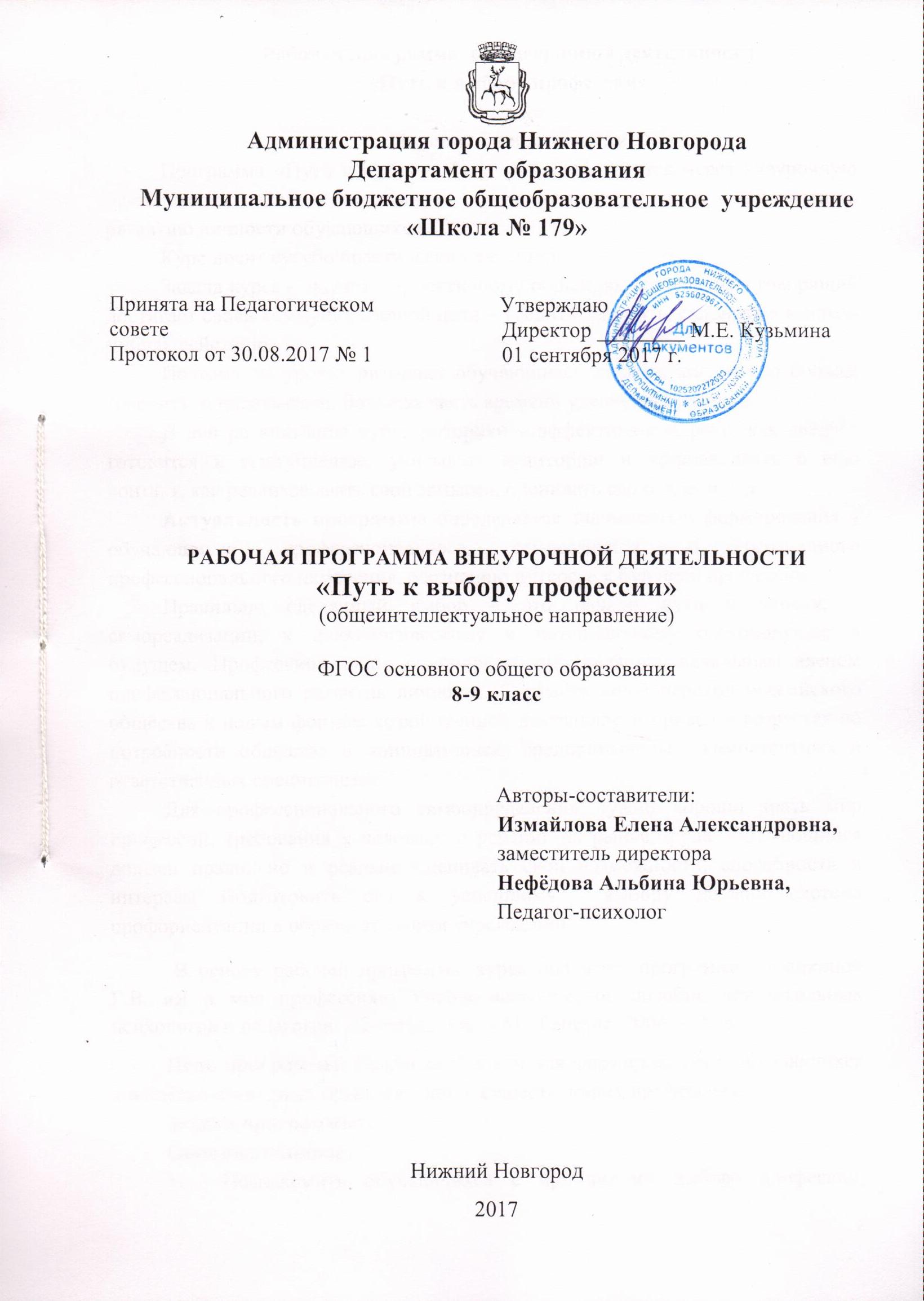 Пояснительная запискаПрограмма «Путь к выбору профессии» реализуется через внеурочную деятельность. Она соответствует общеинтеллектуальному направлению развитию личности обучающихся. Курс носит сугубо практический характер.  Задача курса -  научить эффективному общению, при котором говорящий достигает своей коммуникативной цели – убедить, утешить, склонить к какому-нибудь действию. Поэтому на уроках риторики обучающиеся должны как можно больше говорить  и писать сами. Большая часть времени уделяется практике.В центре внимания курса риторики – эффективность речи, как следует готовится к выступлению, учитывать аудиторию и устанавливать с нею контакт, как реализовывать свой замысел, оценивать свою речь и т. д.Актуальность программы определяется значимостью формирования у обучающихся профессионального самосознания и осознанного профессионального намерения, осознанию интереса к будущей профессии.Правильно сделанный выбор – это начало пути к успеху, к самореализации, к психологическому и материальному благополучию в будущем. Профессиональное самоопределение является начальным звеном профессионального развития личности. Стремительный переход российского общества к новым формам хозяйственной деятельности привел к возрастанию потребности общества в инициативных, предприимчивых, компетентных и ответственных специалистах. Для профессионального самоопределения нужно хорошо знать мир профессий, требования к человеку и рейтинг на рынке труда. Обучающийся должен правильно и реально оценивать свои возможности, способности и интересы Подготовить его к успешному  выбору должна система профориентации в образовательном учрежденииВ основу рабочей программы курса положена программа  Резапкиной Г.В. «Я и моя профессия»: Учебно-методическое пособие для школьных психологов и педагогов. – 2-е изд., исп. – М.: Генезис, 2004. -125 с.Цель программы: Создание условий для формирования у обучающихся конкретно-наглядных представлений о существующих профессиях.Задачи программы:ОбразовательныеПознакомить обучающихся с принципами выбора профессии, планирования карьеры.Познакомить с основами трудоустройства и основами трудового права.Формирование знаний о системе учреждений начального, среднего и высшего профессионального образования, их требованиях к выпускникам школыРазвивающиеПриобретение практического опыта, соответствующего интересам, склонностям личности обучающегося.Формирование готовности выпускников школы к непрерывному образованию и труду с учетом потребностей нашего города, его развития и благополучия.Развитие способности адаптироваться в реальных социальноэкономических условиях.ВоспитательныеВоспитание уважения к труду.Формирование положительного отношения к себе, уверенности в своих силах применительно к реализации себя в будущей профессии.Создание условий для развития прикладных умений (способность действовать в ситуации выбора, строить перспективные планы на будущее, решать практические проблемы в экспериментальной ситуации, корректировать выбор, презентовать себя);Формирование навыков коммуникативной и управленческой деятельности в процессе коллективной работы.Адресат: обучающиеся 8 классов, возраст 15 лет. Объем и срок освоения: программа «Путь к выбору профессии» рассчитана на 1 года. На полное освоение программы требуется 34 часа. Режим занятий – 1 час в неделю. Продолжительность учебного часа – 40 минут.Ожидаемый результатОбучающиеся должны знать: -значение профессионального самоопределения, требования к составлению личного профессионального плана; -правила выбора профессии; -понятие о профессиях и профессиональной деятельности.Обучающиеся должны иметь представления: -о смысле и значении труда в жизни человека и общества; -о современных формах и методах организации труда;-о сущности хозяйственного механизма в условиях рыночных отношений; о предпринимательстве; -о рынке труда.Обучающиеся должны уметь: -соотносить свои индивидуальные особенности с требованиями конкретной профессии;- составлять личный профессиональный план и мобильно изменять его;-использовать приемы самосовершенствования в учебной и трудовой деятельности; -анализировать информацию о профессиях по общим признакам профессиональной деятельности, а также о современных формах и методах хозяйствования в условиях рынка; -пользоваться сведениями о путях получения профессионального образованияФормы занятий: игра, диагностика и анкетирование, экскурсия, беседа, занятия с элементами тренинга.Методы работы: Словесные методы: беседа, пояснение, обсуждение, дискуссия.Наглядные методы: показ иллюстративного материала,  демонстрация видеоматериалов.Практические методы: выполнение проекта,  подготовка доклада, выполнение тестовых заданий.Учебно-тематическое планирование 8 класс  (34 часа) Содержание программы класс (34 ч.)Самооценка и уровень притязаний. Теория: Важность профессионального самоопределения. Самооценка. Способы повышения самооценки. Опасность заниженной самооценки. Практика: Задания «Кто я?», «Какой я?», «Самый-самый», «Успех-это…».Темперамент и профессия.Теория: Темперамент и свойства нервной системы. Холерический темперамент и виды деятельности, которые требуют умения общаться. Флегматический темперамент и склонность к систематической работе. Сангвинический темперамент. Меланхолический темперамент. Влияние темперамента на выбор профессии.Практика: Задание «Определение темперамента».Чувства и эмоции. Истоки негативных эмоций.Теория: Эмоции и мимика. Агрессия, раздражительность, обидчивость, негативизм, подозрительность в профессиональной деятельности.Практика: Задание «угадай эмоцию», тест на эмоции (тест Басса-Дарки).Стресс и профессия.Теория: Состояние стресса и его воздействие на организм человека. Два вида стресса. Конструктивный, мобилизующий стресс и деструктивный, хронический  стресс. Работа и стресс. Стрессоустойчивость. Наиболее стрессогенные профессии.Практика: анкетирование, задание «Что провоцирует конфликт», задание «Оцени ситуацию в классе».Типы мышления и профессии. Теория: Основные характеристики мышления. Признаки мышления талантливых людей (Продуктивность, оригинальность, любознательность, мужество). Предметно-действенное мышление. Абстрактно-символическое мышление. Словесно-логическое мышление. Наглядно-образное мышление. Как развивать мышление. Профессия, соответствующая типу мышления.Практика: самодиагностика.Значение внимания и памяти в профессиональной деятельности. Теория: Свойства внимания (устойчивость, объем, переключаемость, концентрация). Профессии, предъявляющие особые требования к вниманию. Слуховая, зрительная, моторная, эмоциональная, логическая память. Как тренировать память. Значение внимания и памяти в профессиональной деятельности. Требования профессии к определенному типу памяти.Практика: задание «Двойной счет», «Муха».Уровень свободы.Теория: Уровень внутренней свободы как субъективное ощущение. Влияющее на отношение к различным событиям и принятие решений. Уровень внутренней свободы  и профессиональное самоопределение.Практика: Тест на определение уровня внутренней свободы. Что я знаю о своих возможностях. Практика: тестирование, анкетирование, презентация творческого задания.9. Классификация профессий.  Признаки профессий.Теория: Классификация профессий Е.А. Климова. Профессии, связанные с производством, проектированием и обслуживанием техники. Профессии, связанные с человеком и взаимодействием с ним. Профессии, связанные с  живой и неживой природой (исследование, изучение и использование  природных ресурсов, уход за животными и растениями). Профессии, связанные с использованием устной и письменной речи, работой с документами и цифрами. Творческие профессии.Практика: Задание «Пирамида Климова», тестирование.10. Профессия. Специальность. Должность. Теория: Понятия «профессия», «специальность», «должность», «квалификация». Признаки профессии.  Разные специальности одной профессии. Практика: выполнение творческого задания.11. Определение типа будущей профессии.Теория: Знакомство с профессиями разного типа.Практика: Игра «Аукцион», «По горячим следам». Задание «Определение типа будущей профессии».12. Интересы и склонности в выбор профессии.Теория: Понятие «интерес», «склонность». Различие интересов по содержанию, широте, глубине, длительности. Склонности в выборе профессии. Склонность к работе с людьми, склонность к работе с техникой,  склонность к работе с цифрами и знаками. Склонность к работе с животными и растениями. Склонность к работе с художественными образами.Практика: диагностика «Профиль» (модификация методики А. Голомштока «Карта интересов»), задание «Круг чтения».13. Определение профессионального типа личности.Теория: Психологический тип личности и профессия. Реалистический тип личности, интеллектуальный тип, социальный тип, офисный тип, предпринимательский тип, артистический тип.Практика: определение профессионального типа личности. Доклад.14. Профессионально важные качества.Теория: Профессионально важные качества для различных профессий. Универсальные черты характера, отличающие специалиста в любой области.Практика: игра «Молчание-знак согласия»15. Профессия и здоровье.Теория: Профессии и 4 группы требований к здоровью. Профессии, предъявляющие повышенные требования к здоровью. 4 группы профессий. Медицинские ограничения профессиональной непригодности. Факторы, которые ограничивают ваш профессиональный выбор.Практика: тестирование «Мое здоровье».16. Деловая игра «Кадровый вопрос».Практика: деловая игра.17. Что я знаю о профессиях.Теория: Тестирование, психологический кроссворд, творческое задание «Моя будущая профессия».18. Способности общие и специальные. Теория: Понятия о способностях  общих (элементарных и сложных) и специальных (практически-созидательные, конкретно-научные, графические, практически-организационные, литературно-художественные). Актуальные способности (уже обнаруженные и реализующиеся). Потенциальные способности. Практика: Выполнение творческих заданий.19. Способности к практическим видам деятельности. Теория: Способности к практическим видам деятельности (зрительное, слуховое,  осязательное восприятие информации, формирование двигательных навыков).Практика: Определение технических способностей (тест Бенета). 20. Способности к интеллектуальным видам деятельности.Теория: Интеллектуальная деятельность. Признаки интеллектуального труда. Интеллектуальные виды деятельности и способности. Интеллектуальные и востребованные профессии.Практика: Задания «Аналогии», «Классификация», «Обобщение», «Закономерности». Типы темперамента, располагающие к общению. Личностные особенности, затрудняющие общение.21. Способности к профессиям социального типа.Теория: Профессии социального типа. Эмоциональная устойчивость и умение общаться.Практика: ролевая игра «Конфликт».22. Способности к офисным видам деятельности. Теория: Специфика офисной работы. Функциональные службы офиса. Офисные виды деятельности. Профессии, относящиеся к офисным видам деятельности. Профессионально-важные качества, объединяющие эти профессии. Практика: Тест «Интеллектуальная лабильность». Задание «Клавиатура».23. Способности к предпринимательской деятельности.Теория: Понятия «бизнес», «предпринимательство», «предприниматель», «менеджмент». Виды предпринимательской деятельности. Производственная, финансовая, страховая, аграрная, коммерческая деятельность, сфера услуг. Черты, присущие современному предпринимателю. Свод нравственных принципов хозяйствования. Профессиональная компетентность в предпринимательстве. Качества менеджера-предпринимателя.Практика: Задание «Я-руководитель», «Акулы и дельфины».24 .Эстетические способности.Теория: Творческие профессии. Творческие способности и специальность. От чего зависят творческие способности. Развитие способности к творчеству. Характеристика эстетических способностей.Практика: Задание «Мыслитель или художник», тестирование.25. Уровни профессиональной пригодности.Теория: Взаимосвязь способностей, интересов,  склонностей. Способности и профессиональная пригодность человека. Профессиональная непригодность к конкретной профессии. Скрытая и явная профнепригодность. Профессиональная пригодность к профессии или группе профессий. Относительная и абсолютная профессиональная пригодность. Призвание – высший уровень профессиональной пригодности.Практика: Задание «Мои способности», психологический кроссворд.26. Способности и профессиональная пригодность.Практика: Промежуточная аттестация (защита проекта).27. Мотивы и потребности.Теория: Понятия «мотив», «мотивация», «потребности». Профессиональная мотивация. Внепрофессиональная мотивация. Потребности как основа мотивации. Высшие и низшие потребности. Потребности по пирамиде А. Маслоу - физиологические, в защите, социальные, самоуважение, самореализация.Практика. Задания «Преодоление», определение мотивации (методика Головахи). В чем несовершенство пирамиды А. Маслоу.28. Ошибки в выборе профессии.Теория. Уточнение слова «ошибка». Ошибка в выборе профессии. Чем вызваны ошибки в выборе профессии и каковы последствия. Выбор из профессии из соображений моды и престижа. Выбор профессии «за компанию». Уступка давлению влиятельных людей. Выбор профессии под влиянием интереса к учебному предмету или человеку. Профессии, которые вредны для здоровья. Профессии, несовместимые с личной и семейной жизнью.Практика: Задание «Оптимисты и скептики».29. Современный рынок труда.Теория: Понятие «рынок труда». Функции рынка труда, структура (строение) рынка труда, проблемы рынка труда и их решение. Факторы, влияющие на динамику рынка труда. Основные типы рынка труда. Виды рынка труда. Безработица.Практика:  тестирование, задание «Мышеловка».30. Пути получения профессии. Теория: Система  среднего профессионального образования. Системы  высшего профессионального образования. Бакалавриат, специалитет, магистратура. Очная, заочная, дистанционная формы обучения, экстернат. Понятие «горизонтальная карьера».Практика: Задание «Матрица профессионального выбора». Выбор подходящих направлений и специальностей. Поиск учебных заведений, в которых готовят специалистов по выбранному направлению.31. Навыки самопрезентации.Теория: Важные моменты самопрезентации. Резюме. Обязательные компоненты резюме. Практика: Задание «личное пространство», «работа над ошибками».32. Стратегия выбора профессии.Теория: Будущая работа должна быть в радость. Необходимый набор профессионально важных качеств. Востребованность профессии на рынке труда. Постановка цели.  Задачи для достижения цели. Пути и средства достижения цели. Внешние и внутренние условия достижения цели. Запасные варианты и пути их достижения.Практика: Задание «Машина времени».33.  Планирование профессиональной карьеры.Практика: Задание «За и против».34. Контрольный урок.Практика: презентация проекта «Моя будущая профессия».Оценочные материалыПрограммой предусмотрены  предварительный, текущий и итоговый контроль. Предварительный контроль осуществляется на первом занятии с целью диагностирования знаний и умений обучающихся, выбора наиболее эффективные методы и формы работы. Форма контроля индивидуальная, Методы контроля письменная работа.Текущий контроль осуществляется на каждом занятии. Он позволяет определить степень сформированности знаний, умений, навыков, а также их глубину и прочность. Форма контроля фронтальная или комбинированная.Итоговый контроль позволяет определить конечные результаты обучения и совместной работы. Форма работы  комбинированная, Метод контроля устный.Промежуточная аттестация обучающихся осуществляется 2 раза в год -  на последнем занятии 1 полугодия, в декабре и на последнем занятии в мае. Форма оценки – «зачет», «незачет». Форма контроля индивидуальная, метод контроля устный и письменный. Для получения «зачета» в декабре обучающиеся должны выполнить тестовые задания. Для получения «зачета» в мае обучающиеся должны подготовить реферат или исследовательскую работу и защитить ее.Материально-техническое обеспечение- компьютер, мультимедийное оборудование- мультимедийные презентации- видеоматериалы- словари, справочники- тестовые заданияСписок использованной литературыДмитроиева К.А., Рябинина Т.Б. Выбор профессии. – М.: Олимп Медиа Групп/Просвещение, 2017.- 304 с.Кропивянская С.О. Бондарев В.П. Успешный выбор профессии. 8-11 класс. – М.: ВАКО. 2015.-144 с.Пряжников Н.С. Профориентация в школе: игры, упражнения, опросники (8–11 классы). — М.: ВАКО, 2005.Резапкина Г.В. Психология и выбор профессии: Программа предпрофильной подготовки. Рабочая тетрадь учащегося. – М.: Генезис. 2017.-144 с.Савченко М.Ю. Профориентация. Личностное развитие. Тренинг готовности к экзаменам (9–11 класс): Практическое руководство для классных руководителей и школьных психологов / Под науч. ред. Л.А. Обуховой. – М.: ВАКО, 2005.-Твоя профессиональная карьера: учеб.для 8 – 9 кл. общеобразоват. учреждений / П. С. Лернер, Г. Ф. Михальченко, А. В. Прудило и др.; под ред. С. Н. Чистяковой. – 4-е изд. – М.: Просвещение, 2007. – 159 с.Тесты для профориентации, воспитательной работы, подбора кадров/сост. Н.Ф. Гребень. – Минск.: Букмастер, 2012.-480 с.Чернявская А.П. Психологическое консультирование по профессиональной ориентации. – М.: ВЛАДОС пресс, 2001.-96 с.Электронные ресурсыПрофориентация школьников. Уроки по профориентации// [Электронный ресурс] режим доступа: www.moeobrazovanie.ru Профориентация. Как правильно выбрать профессию// [Электронный ресурс] режим доступа: http://www.myshare№ТемаВсего часовI четвертьI четвертьI четверть1Самооценка и уровень притязаний12Темперамент и профессия. 13Чувства и эмоции. Истоки негативных эмоций14Стресс и профессия15Типы мышления и профессии16Значение внимания и памяти в профессиональной деятельности17Уровень свободы18Что я знаю о своих возможностях1II четвертьII четвертьII четверть9Классификация профессий. Признаки профессий110Профессия. Специальность. Должность.111Определение типа будущей профессии112Интересы и склонности в выбор профессии113Определение профессионального типа личности114Профессионально важные качества115Профессия и здоровье116Деловая игра «Кадровый вопрос»117Что  я знаю о профессиях1III четвертьIII четвертьIII четверть18Способности общие и специальные119Способности к практическим видам деятельности120Способности к интеллектуальным видам деятельности121Способности к профессиям социального типа122Способности к офисным видам деятельности123Способности к предпринимательской деятельности124Эстетические способности125Уровни профессиональной пригодности126Способности и профессиональная пригодность1IV четвертьIV четвертьIV четверть27Мотивы и потребности128Ошибки в выборе профессии129Современный рынок труда130Пути получения профессии131Навыки самопрезентация132Стратегия выбора профессии133Планирование профессиональной карьеры134Контрольный урок1ИТОГО:34